Učiteljica iz naše partnerske šole v Cartageni piše o zaskrbljenosti in strahu zaradi hitre širitve virusa, ki je zajel prebivalce Španije. Ker tudi  v Sloveniji doživljamo podobno, vas vabim, da zapišete kakšno lepo misel ali stavek,  morda željo.  Vaše misli bom zbrala in  poslala učiteljici v Španijo. Naj jim tudi vaše besede polepšajo težke dneve. 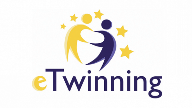 http://linoit.com/users/isaksida/canvases/words%20of%20courageOdpri to povezavo, izberi listič in nanj napiši misel.Teacher Beatriz S.: »I send you a song VIVIR  that it's become very popular here (in Spain)  to stay positive and happy. https://www.youtube.com/watch?v=iqHb7Wan98EPesem VIVIR (To live) je v španščini, nekaj delov besedila v angleščini: But you know, I know well that is to livethere is no time to hate anyoneNow I know how to laugh.***You know, we have not talked for a long timeI have so much to tell you.Something important has happenedI set the counter to zero. ***If someone stops my feetI would learn to fly.***You know, I've been through a lot of fearthis animal is an abyss, the body tires meMy soul breaks and I cry.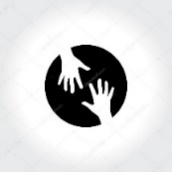 8. razred, ANGLEŠČINAPouk na daljavo, 27.  marec 2020, 6. uraDistance learning during temporary school closure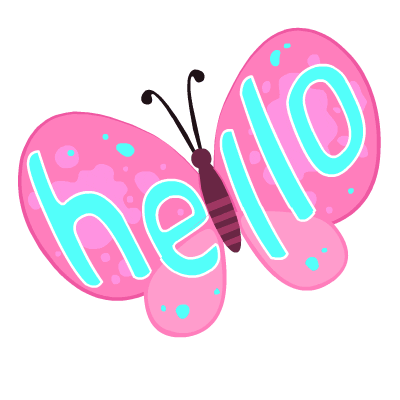 8. razred, ANGLEŠČINAPouk na daljavo, 27.  marec 2020, 6. uraDistance learning during temporary school closure8. razred, ANGLEŠČINAPouk na daljavo, 27.  marec 2020, 6. uraDistance learning during temporary school closure8. razred, ANGLEŠČINAPouk na daljavo, 27.  marec 2020, 6. uraDistance learning during temporary school closureNASLOV  URE:  Present perfect in časovni prislovi (vaje)NASLOV  URE:  Present perfect in časovni prislovi (vaje)NASLOV  URE:  Present perfect in časovni prislovi (vaje)NASLOV  URE:  Present perfect in časovni prislovi (vaje)ZAPOREDNA ŠT. URE pouka na daljavo: 6.DATUM: 27. 3. 2020RAZRED: 8. Hello,  everyone.  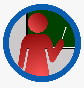 IMPORTANT!Prosim, vpišite se v spletno učilnico za angleščino. Ključ: Future Hello,  everyone.  IMPORTANT!Prosim, vpišite se v spletno učilnico za angleščino. Ključ: Future Hello,  everyone.  IMPORTANT!Prosim, vpišite se v spletno učilnico za angleščino. Ključ: Future Hello,  everyone.  IMPORTANT!Prosim, vpišite se v spletno učilnico za angleščino. Ključ: Future Hello,  everyone.  IMPORTANT!Prosim, vpišite se v spletno učilnico za angleščino. Ključ: Future WORKBOOK, p. 67: Present perfect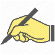 Rešitve: have you heard, have you seen, have you read, has worked, have travelled, have  you tried, 've visited WORKBOOK, p. 67: Present perfectRešitve: have you heard, have you seen, have you read, has worked, have travelled, have  you tried, 've visited WORKBOOK, p. 67: Present perfectRešitve: have you heard, have you seen, have you read, has worked, have travelled, have  you tried, 've visited WORKBOOK, p. 67: Present perfectRešitve: have you heard, have you seen, have you read, has worked, have travelled, have  you tried, 've visitedEVER:      Have you ever played rugby? (vprašalne povedi)   . (ever- kadarkoli v življenju)Yes, I have.  But I  have NEVER  played baseball.  JUST:                       I am tired. I have just run 5 kilometres.        (pravkar )  YET:                        I haven't done this exercise yet.     (nikalne povedi)- ne šeALREADY:             I have already seen your video.  (- že)EVER:      Have you ever played rugby? (vprašalne povedi)   . (ever- kadarkoli v življenju)Yes, I have.  But I  have NEVER  played baseball.  JUST:                       I am tired. I have just run 5 kilometres.        (pravkar )  YET:                        I haven't done this exercise yet.     (nikalne povedi)- ne šeALREADY:             I have already seen your video.  (- že)EVER:      Have you ever played rugby? (vprašalne povedi)   . (ever- kadarkoli v življenju)Yes, I have.  But I  have NEVER  played baseball.  JUST:                       I am tired. I have just run 5 kilometres.        (pravkar )  YET:                        I haven't done this exercise yet.     (nikalne povedi)- ne šeALREADY:             I have already seen your video.  (- že)EVER:      Have you ever played rugby? (vprašalne povedi)   . (ever- kadarkoli v življenju)Yes, I have.  But I  have NEVER  played baseball.  JUST:                       I am tired. I have just run 5 kilometres.        (pravkar )  YET:                        I haven't done this exercise yet.     (nikalne povedi)- ne šeALREADY:             I have already seen your video.  (- že)  Prepiši gornjo tabelo v zvezek, nato napiši spodnje povedi  v angleščini. Write in English. /Napiši v angleščini.1 Si že kdaj jezdil konja?2 Moj brat še ni napisal pisma.3 Moj oče je pravkar odšel.5 4 Moja mama je že počistila kuhinjo.6 Ne pojej piškotov! Prepozno. Sem jih že pojedel.  Prepiši gornjo tabelo v zvezek, nato napiši spodnje povedi  v angleščini. Write in English. /Napiši v angleščini.1 Si že kdaj jezdil konja?2 Moj brat še ni napisal pisma.3 Moj oče je pravkar odšel.5 4 Moja mama je že počistila kuhinjo.6 Ne pojej piškotov! Prepozno. Sem jih že pojedel.  Prepiši gornjo tabelo v zvezek, nato napiši spodnje povedi  v angleščini. Write in English. /Napiši v angleščini.1 Si že kdaj jezdil konja?2 Moj brat še ni napisal pisma.3 Moj oče je pravkar odšel.5 4 Moja mama je že počistila kuhinjo.6 Ne pojej piškotov! Prepozno. Sem jih že pojedel.  Prepiši gornjo tabelo v zvezek, nato napiši spodnje povedi  v angleščini. Write in English. /Napiši v angleščini.1 Si že kdaj jezdil konja?2 Moj brat še ni napisal pisma.3 Moj oče je pravkar odšel.5 4 Moja mama je že počistila kuhinjo.6 Ne pojej piškotov! Prepozno. Sem jih že pojedel.